WKŚiR, ul. Słowackiego 17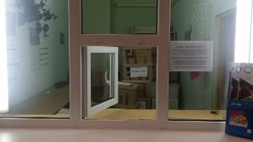 